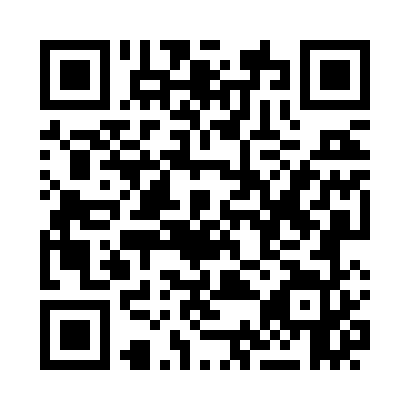 Prayer times for Kingscote, AustraliaWed 1 May 2024 - Fri 31 May 2024High Latitude Method: NonePrayer Calculation Method: Muslim World LeagueAsar Calculation Method: ShafiPrayer times provided by https://www.salahtimes.comDateDayFajrSunriseDhuhrAsrMaghribIsha1Wed5:306:5712:173:135:366:572Thu5:316:5812:163:125:356:563Fri5:326:5912:163:125:346:564Sat5:326:5912:163:115:336:555Sun5:337:0012:163:105:326:546Mon5:347:0112:163:095:316:537Tue5:357:0212:163:085:306:528Wed5:357:0312:163:085:296:519Thu5:367:0312:163:075:286:5110Fri5:377:0412:163:065:276:5011Sat5:377:0512:163:065:266:4912Sun5:387:0612:163:055:256:4813Mon5:397:0712:163:045:256:4814Tue5:397:0712:163:045:246:4715Wed5:407:0812:163:035:236:4616Thu5:407:0912:163:025:226:4617Fri5:417:1012:163:025:226:4518Sat5:427:1112:163:015:216:4519Sun5:427:1112:163:015:206:4420Mon5:437:1212:163:005:206:4421Tue5:447:1312:163:005:196:4322Wed5:447:1412:162:595:186:4323Thu5:457:1412:162:595:186:4224Fri5:457:1512:162:585:176:4225Sat5:467:1612:162:585:176:4226Sun5:477:1612:172:585:166:4127Mon5:477:1712:172:575:166:4128Tue5:487:1812:172:575:166:4129Wed5:487:1812:172:575:156:4030Thu5:497:1912:172:565:156:4031Fri5:497:2012:172:565:146:40